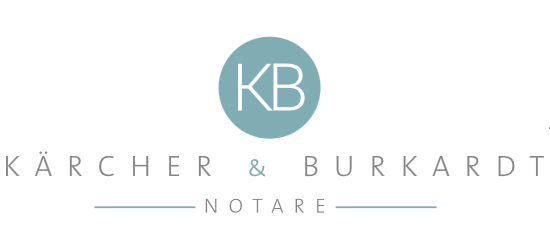 Daten zur Beurkundung einer General- und VorsorgevollmachtNach Möglichkeit   bei Notar Kärcher   bei Notarin BurkardtBitte wendenHinweis:Auf Wunsch kann der Notar mit der Erstellung eines Entwurfs der Urkunde beauftragt werden. Mit der Entwurfsübersendung mittels unverschlüsselter E-Mail erklären wir uns ausdrücklich einverstanden. Die Kostenpflichtigkeit der Erstellung ist bekannt. Bitte ausgefüllt zurücksenden anNotare Kärcher & BurkardtWannenstr. 1178056 Villingen-SchwenningenBei Rückfragen: 07720/992550E-Mail: kontakt@kb-notare.deVollmachtgeber 1Vollmachtgeber 2NameGeburtsnameVornameGeburtsdatumWohnortStraßeStaatsangehörigkeitTelefon/FaxE-MailGrundbesitz im Ausland    Ja   Nein   Ja   NeinBevollmächtigter 1Bevollmächtigter 2NameGeburtsnameVornameGeburtsdatumWohnortStraßeStaatsangehörigkeitTelefon/FaxE-MailVerwandtschaftsgrad zum Vollmachtgeber (Ehepartner/Mutter/Vater/Kind/Neffe/Nichte etc.)Bevollmächtigter 3Bevollmächtigter 4NameGeburtsnameVornameGeburtsdatumWohnortStraßeStaatsangehörigkeitTelefon/FaxE-MailVerwandtschaftsgrad zum Vollmachtgeber (Ehepartner/Mutter/Vater/Kind/Neffe/Nichte etc.)